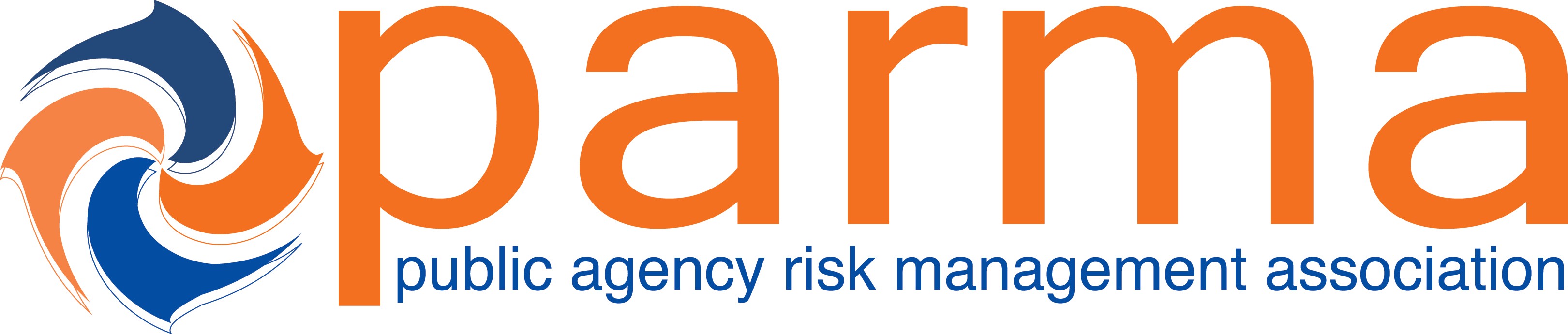 Session Title:  Cal OSHA Appeal Process – Far From Abstract     CEs Earned:  1.5 Hours   Presented To: 	Date:      2/28/22	Paul ZeglovitchPaul ZeglovitchPARMA Education Committee ChairThe recipient earned Continuing Education Credits in accordance with the guidelines established by the National Task Force on Continuing Education for completion of the program.